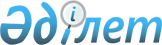 О внесении изменений в постановление акимата Байганинского района от 6 февраля 2017 года № 26 "Об утверждении государственного образовательного заказа на дошкольное воспитание и обучение, размера подушевого финансирования и родительской платы по Байганинскому району на 2017 год"
					
			Утративший силу
			
			
		
					Постановление акимата Байганинского района Актюбинской области от 23 ноября 2017 года № 213. Зарегистрировано Департаментом юстиции Актюбинской области 6 декабря 2017 года № 5725. Утратило силу постановлением акимата Байганинского района Актюбинской области от 26 января 2021 года № 10
      Сноска. Утратило силу постановлением акимата Байганинского района Актюбинской области от 26.01.2021 № 10 (вводится в действие с 01.01.2021).
      В соответствии со статьей 31 Закона Республики Казахстана от 23 января 2001 года "О местном государственном управлении и самоуправлении в Республике Казахстан", подпунктом 8-1) пункта 4 статьи 6 Закона Республики Казахстан от 27 июля 2007 года "Об образовании", Законом Республики Казахстан от 5 июля 2017 года "О внесении изменений и дополнений в некоторые законодательные акты Республики Казахстан по вопросам Государственной образовательной накопительной системы", акимат Байганинского района ПОСТАНОВЛЯЕТ:
      1. Внести в постановление акимата Байганинского района от 6 февраля 2017 года № 26 "Об утверждении государственного образовательного заказа на дошкольное воспитание и обучение, размера подушевого финансирования и родительской платы по Байганинскому району на 2017 год" (зарегистрированное в Реестре государственной регистрации нормативных правовых актов за № 5272, опубликованное 18 марта 2017 года в районной газете "Жем-Сағыз") следующие изменения:
      заголовок указанного постановления изложить в следующей редакции:
      "Об утверждении государственного образовательного заказа на дошкольное воспитание и обучение, размера родительской платы по Байганинскому району";
      пункт 1 изложить в следующей редакции:
      "1. Утвердить прилагаемый государственный образовательный заказ на дошкольное воспитание и обучение, размер родительской платы по Байганинскому району ";
      в приложении указанного постановления:
      заголовок изложить в следующей редакции:
      "Государственный образовательный заказ на дошкольное воспитание и обучение, размер родительской платы по Байганинскому району";
      столбец четвертый "Размер подушевого финансирования в дошкольных организациях в месяц /тенге/" исключить. 
      2. Государственному учреждению "Отдел образования Байганинского района" в установленном законодательством порядке обеспечить:
      1) государственную регистрацию настоящего постановления в Департаменте юстиции Актюбинской области;
      2) направление настоящего постановления на официальное опубликование в периодических печатных изданиях и Эталонном контрольном банке нормативных правовых актов Республики Казахстан;
      3) размещение настоящего постановления на интернет-ресурсе акимата Байганинского района.
      3. Контроль за исполнением настоящего постановления возложить на заместителя акима района Ж.Жанабай.
      4. Настоящее постановление вводится в действие по истечении десяти календарных дней после дня его первого официального опубликования.
					© 2012. РГП на ПХВ «Институт законодательства и правовой информации Республики Казахстан» Министерства юстиции Республики Казахстан
				
      Аким Байганинского района 

А.Шериязданов
